NEKAJ IZPOSTAVLJENIH DOGODKOV TEDNA LJUBITELJSKE KULTURE 2017Četrtek, 11. 5. 2017Začetek akcije Odprta galerija8 umetnikov: Duša Jesih, Dora Kaštrun, Arjan Pregl, Brane Širca, Žiga Rehar, Matjaž Stražar, Marko Pak in Lucija Stramec bo plakatna mesta v Ljubljani (Kolizej, Bežigrajski dvor, Jadranska, Celovška ... ) uporabilo kot razstavni prostor. S tem bodo napovedali akcijo Odprti ateljeji, ki bodo potekali od 19. do 21. maja in v okviru katerih bodo ustvarjalci vrata svojih ateljejev odprli za javnost. Petek, 12. 5. 2017Teden ljubiteljske kulture v Novi Gorici: Bevkov trg 12, Nova Gorica, 18.00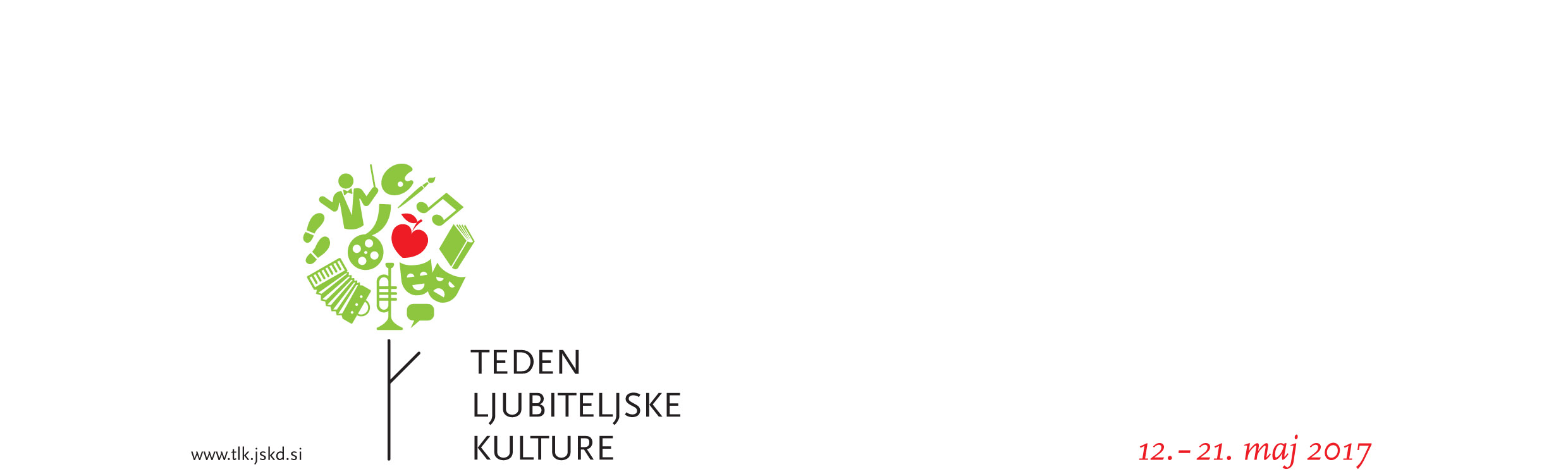 Naj se vidi in sliši! – Urbana intervencija tolkalcev, plesalcev in literatovSodelujejo: tolkalska zasedba Kombo Zlatka Kaučiča, plesalci ŠK Pro dance, M&N Dance Company, Bralni klub Elektrotehniške in računalniške šole v Novi Gorici, Goriški literarni klub Govorica, Srbsko kulturno društvo Sloga Nova Gorica, Makedonsko kulturno društvo Ohridski biseri, Bralni klub Grgar in drugi literarni ustvarjalci.Otvoritev razstave likovnih del POP ART PORTRET: Maribor, Razstavišče Karlinia, 11.00Razstavo so pripravili devetošolci Osnovne šole Toneta Čufarja. Fotografije: Galij Vračun, Vid Čuš Babič in Nik Domitar. Mentorstvo: likovna pedagoginja Jožica Lešnik Švajger, prof.Regijsko tekmovanje otroških in mladinskih zborov Dolenjske, Bele Krajine in Posavja: Kulturni center Semič, 15.30Nastopilo bo 12 otroških in mladinskih zborov, ki jih bo spremljala in ocenjevala strokovna komisija v sestavi: Danica Pirečnik, Manja Gošnik Vovk in Stojan Kuret.Ringa raja, regijsko srečanje otroških folklornih skupin osrednje Slovenije: Dvorana Bloški smučar, Nova Vas, 18.00Na srečanju se bo predstavilo 8 skupin v regijskem programu in 2 gostujoči skupini. Teden ljubiteljske kulture na Ptuju: Narodni dom Ptuj, 19.00Poleg ogleda, kaj so ustvarili člani Likovne sekcije dr. Štefke Cobelj DPD Svoboda Ptuj, bo nastopilo še 15 skupin kulturnih društev: Komorni moški zbor Ptuj. Mešani pevski zbor DU Ivan Rudolf Breg Ptuj, Ženski pevski zbor Društva prijateljev Pokrajinskega muzeja Ptuj-Ormož, Društvo ljudske pevke »Jezero«, Folklorna skupina KD Rogoznica, Plesni skupini Društva Cesarsko kraljevi Ptuj, KD Budina- Brstje Moški pevski zbor »Jezero«, Moški pevski zbor KD Grajena, Društvo kulturnih dejavnosti Vrtec-Ženski pevski zbor, sekcije DPD Svobode Ptuj: Pevke ptujske upokojenke, Folklorna skupina Bolnišnica, Ptujski kvartet, Teater III in gledališki studio. Spomladanski koncert godbe ljubljanskih veteranov: Kult3000, Ljubljana, 19.30Spomladanski  koncert Godbe ljubljanskih veteranov bodo kot gost koncerta požlahtile Ljubljanske korenine.Sobota, 13. 5. 2017Slovesna otvoritev TLK z odprtjem državne razstave Kvadrat in krog, kocka in krogla: Koroška galerija likovnih umetnosti Slovenj Gradec, 19.30Razstava bo na ogled do 28.  maja 2017 od torka do petka od 9. do 18. ure, ob sobotah, nedeljah in praznikih od 10. do 13. in od 14. do 17. ure.Kvadrat in krog je naslov tematskih razstav, ki jih je za sezono 2015/2016 razpisal Javni sklad RS za kulturne dejavnosti. Državni selektor Janez Zalaznik, akademski slikar, si je ogledal deset selekcioniranih regijskih razstav in za državno razstavo izbral dela šestdesetih avtorjev.Otvoritveno slovesnost bo režiral Matjaž Šmalc. Prireditev izhodišče jemlje v poeziji Srečka Kosovela. Raziskuje aktualnost sporočilnosti njegovih tekstov in koliko – če sploh kaj – se je dojemanje Kosovelovega sveta razlikuje od našega. Predstava je preplet interpretacije Kosovelove poezije, giba, glasbe in likovne umetnosti. Nedelja, 14. 5. 2017Dan neskončnih možnosti, predstavitev različnih kulturnih skupin območnih izpostav Pomurja: Gledališka in koncertna dvorana Lendava, 16.00JSKD, OI Lendava, skupaj z drugimi izpostavami Pomurja pripravlja ob Tednu ljubiteljske kulture 2017 skupno prireditev pod naslovom Dan neskončnih možnosti, kjer bodo iz vsake OI nastopile različne folklorne in pevske skupine.Ponedeljek, 15. 5. 2017Razstava Biseri iz galerije ob 50. obletnici Mednarodnega tabora likovnih samorastnikov Trebnje z regijskim predavanjem ob 6. tematski državni razstavi 2017 – Velika črta: Dvorana STIK Trebnje, 17.00Koordinacija JSKD Dolenjska, Bela krajina in Posavje vas v sodelovanju s Centrom za izobraževanje in kulturo Trebnje in Galerijo likovnih samorastnikov Trebnje vabi na ekskluzivni predogled začasne razstave ob 50. obletnici tabora likovnih samorastnikov Trebnje: BISERI IZ GALERIJE. Uradna otvoritev razstave bo 18. maja 2017. Za tokratno predstavitev je strokovni svet izbral 57 najbolj reprezentativnih del, ki ilustrirajo raznolikost zbirke tako v geografskem pogledu (na razstavo so vključena dela iz 21 držav), kot tudi po uporabi likovnih pristopov in tehnik.Torek, 16. 5. 2017Otvoritev foto razstave Zgodbe v maju: Knjižnica Šentjur, 18.00Plesne miniature: Kulturni dom Izola, 11.20Regijska revija izbranih plesnih skupin Primorske.Sreda, 17. 5. 2017Otvoritev razstave skulptur Rog izobilja v Botaničnem vrtu Ljubljana ob 20. obletnici delavnice Kamen in koncert Zveneče skulpture – Zven kamna, ki te prevzame: Botanični vrt Ljubljana, 18.00Pregledna razstava ob 20. obletnici kiparske delavnice v kamnu, ki pod mentorskim vodstvom akademske kiparke Alenke Vidrgar vsako leto potekajo v kamnolomu Lesno Brdo. Rog izobilja (cornu copiae) smo poimenovali skupino kamnitih skulptur, ki se vsebinsko in oblikovno neposredno navezujejo na rastlinski in živalski svet. V prastarem verovanju sta v rogu koze in bika skrita moč in plodnost. Rog, napolnjen z raznovrstnimi plodovi in okrašen s cvetjem, je na podlagi antične mitologije postal simbol sreče, sloge, plodovitosti in gostoljubja.Četrtek, 18. 5. 2017Okrogla miza Med relaksacijo in ustvarjalnostjo, sodobne umetniške prakse v ljubiteljski likovni dejavnosti: Cankarjev dom, Ljubljana, 19.00Okrogla miza se bo odvila v sodelovanju s Tednom vseživljenjskega učenja. O tem, ali je razlika med ljubiteljskim in profesionalnim ustvarjanjem v izdelku ali odnosu do ustvarjanja, se bodo pogovarjali Živa Agrež, Dušan Fišer, Janez Zalaznik, dr. Franc Solina, Dragica Čadež Lapajne in Tone Rački, okroglo mizo pa bo povezoval akademski slikar in novinar Miha Žorž. Otvoritev razstave v okvoru projekta Mi smo svet: Ptuj, razstavišče območne izpostave Ptuj, 17.00Otvoritev razstave v okviru projekta Mi smo svet, katerega namen je spodbuditi likovno ustvarjanje predšolskih otrok.  Tema projekta je enakopravnost. Živimo v časih, ko so socialne stiske čedalje globlje, ko se zaradi narodnostnih inverskih razlik pojavlja vse večja nestrpnost, ko je še zmeraj prisotna neenakost med spoloma. »Podlage« za slikanje bodo vzglavniki. Vsi sodelujoči vrtci bodo prejeli vzglavnik, na katerega bodo ustvarjali.  Vsi »enakopravniški« vzglavniki bodo razstavljeni na razstavi Mi smo svet.Petek, 19. 5. 2017Otvoritev Vizij in Fotovizij: Rotunda SNG Nova Gorica, 18.30TLK 2017 zaključuje tridnevni festival mladinske ustvarjalnosti, Vizije 2017, ki bo v Novi Gorici potekal od petka, 19. 5. 2017, do nedelje, 21. 5. 2017. Vizije, festival mladinske ustvarjalnosti, je srečanje najboljših mladinskih gledaliških in lutkovnih skupin, rock skupin ter izbranih mladih fotografov  iz Slovenije ter zamejstva. Letos se v festivalsko dogajanje z večerom Slam poezije vključujejo tudi mladi literati, ki sodelujejo na Urški, festival mlade literature. Svoje besedovanje bodo predstavili avtorji, ki so bili uvrščeni na regijsko srečanje in se bodo udeležili delavnic slam poezije, ki jih bo vodil Jose. Nova Gorica letos praznuje tudi 70-letnico in v novogoriški občinski upravi so si zaželeli, da bi program 70-letnice oblikovali vsi skupaj, saj bo le tako zares mogoče doživeti in začutiti njegov utrip ob tem pomembnem jubileju. Tako je nastal bogat program praznovanja, ki zrcali ustvarjalnost, zagnanost in prizadevanja številnih institucij, društev, klubov in posameznikov.Otvoritev razstave Zvočno-likovna pravljica: Kult3000, Ljubljana, 17.00V okviru likovnega natečaja z naslovom Zakaj je polje jezero bodo učenci tretje triade OŠ likovno ustvarjali po zvočnem zapisu radijske igre Zakaj je polje jezero.  Radijska igra Zakaj je polje jezero, slovenske avtorice in dramske igralke Saše Pavček, nas popelje v čas legende o nastanku presihajočega Cerkniškega jezera. Deklica joče zaradi krivic, ki jih opaža v svoji okolici, in zaradi nerazumevanja staršev. Joče tako močno, da se jezero napolni z njenimi solzami. Tako sreča fanta in spozna tudi solze sreče. Izbrana likovna dela bodo razstavljena na skupinski regijski razstavi 19.5.2017 v galeriji  KULT3000 na Metelkovi in reproducirana v spremljajočem katalogu. Odprtje razstave izbranih in nagrajenih del likovnega natečaja za mlade – Lepota je umetnost 2017: Razstavni salon Dolik Jesenice, 18.00Natečaj temelji na idejni zasnovi vodje razstavnega salona DOLIK gospe Stanke Urbas, katere namen je v sodelovanju s šolami ter učitelji likovne vzgoje mlade spodbuditi k likovnemu ustvarjanju ter posledično tudi k obiskovanju likovnih salonov in galerij, s ciljem razvijanja likovne ljubiteljske dejavnosti. Tematika letošnjega natečaja je ČRNA IN BELA, pri čemer so bili vsebina, slogovni izraz in tehnika prepuščeni prosti izbiri mladih ustvarjalcev in njihovih mentorjev. Razstavo bo odprla namestnica direktorja Zavoda RS za šolstvo dr. Nataša Potočnik. Odprtje razstave bo povezoval Bojan Pogačnik, za kulturni program pa bodo poskrbeli učenci Glasbene šole Jesenice.Sobota, 20. 5. 2017S pesmijo in igro skozi Bosno in Hercegovino: Kulturni dom Ljubljana Šentvid, 18.00Predstavila se bodo društva s plesi in pesmami s področja Bosne in Hercegovine vseh treh konstitutivnih narodov BinH.Nedelja, 21. 5. 2017Zaključek Vizij, Nova GoricaPraznik ljubiteljske kulture: Tartinijev trg Piran, 10.00 Prireditev bo potekala od 10.00 do 14.00 ure. Nastopile bodo plesne in folklorne skupine, pihalni  in komorni orkestri ter pevski zbori. V sklopu prireditve bodo sodelovala tudi likovna  in ostala društva iz občine Piran.